Победители и призеры российского национального этапа Международного молодежного конкурса социальной антикоррупционной рекламы «Вместе против коррупции!»1 место«Коррупцию побеждают люди!»Юндин Александр Сергеевич
19 лет
студент Пензенского колледжа современных технологий переработки и бизнеса
Российская Федерация, г. Пенза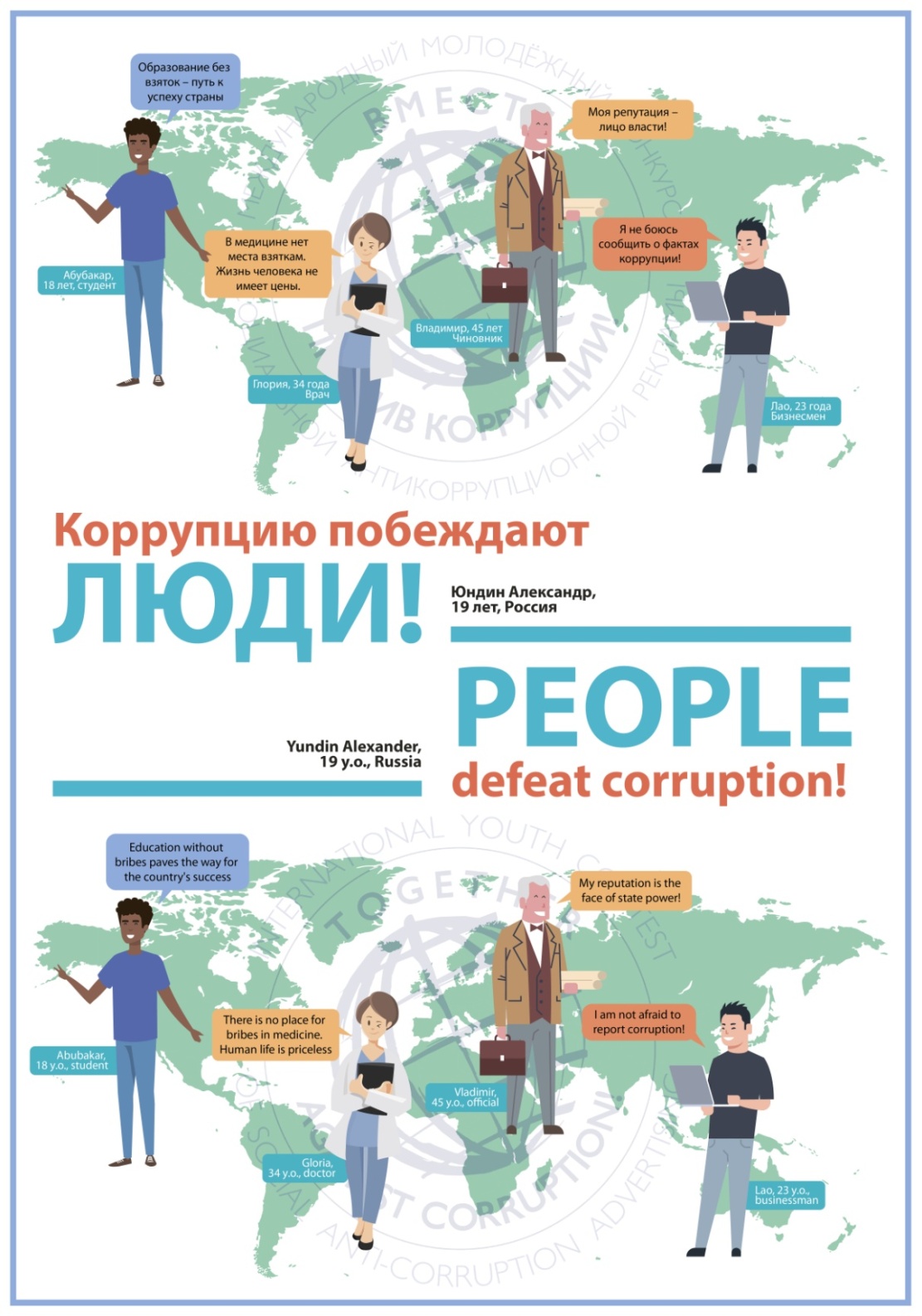 